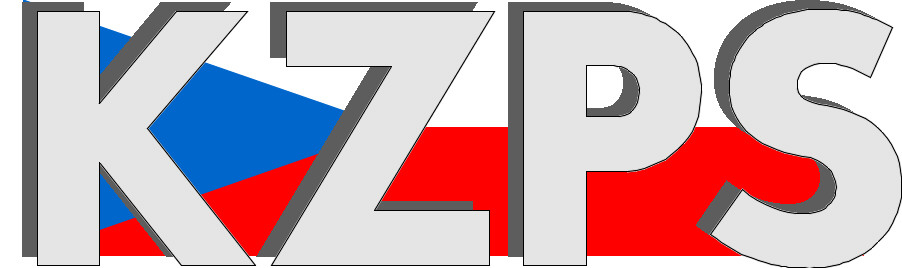 Konfederacezaměstnavatelských a podnikatelských svazů ČR Sekretariát:	    	 Václavské nám. 21	               tel.: 222 324 985                   	 110 00 Praha 1		               fax: 224 109 374  	            	            mail: kzps@kzps.cz S t a n o v i s k o Konfederace zaměstnavatelských a podnikatelských svazů ČRk „Návrh poslanců Aleše Juchelky, Aleny Schillerové, Patrika Nachera a dalších na vydání zákona, kterým se mění zákon č. 117/1995 Sb., o státní sociální podpoře, ve znění pozdějších předpisů, zákon č. 187/2006 Sb., o nemocenském pojištění, ve znění pozdějších předpisů, zákon č. 589/1992 Sb., o pojistném na sociální zabezpečení a příspěvku na státní politiku zaměstnanosti, ve znění pozdějších předpisů, zákon č. 262/2006 Sb., zákoník práce, ve znění pozdějších předpisů, zákon č. 435/2004 Sb., o zaměstnanosti, ve znění pozdějších předpisů, zákon č. 182/2006 Sb., o úpadku a způsobech jeho řešení, ve znění pozdějších předpisů, zákon č. 169/1999 Sb., o výkonu trestu odnětí svobody a o změně některých souvisejících zákonů, ve znění pozdějších předpisů, zákon č. 293/1993 Sb., o výkonu vazby, ve znění pozdějších předpisů, zákon č. 48/1997 Sb., o veřejném zdravotním pojištění a o změně a doplnění některých souvisejících zákonů, ve znění pozdějších předpisů, zákon č. 592/1992 Sb., o pojistném na veřejné zdravotní pojištění, ve znění pozdějších předpisů, zákon č. 582/1991 Sb., o organizaci a provádění sociálního zabezpečení, ve znění pozdějších předpisů, a zákon č. 99/1963 Sb., občanský soudní řád, ve znění pozdějších předpisů (sněmovní tisk č. 467)“V rámci mezirezortního připomínkového řízení jsme obdrželi uvedený návrh. K němu Konfederace zaměstnavatelských a podnikatelských svazů ČR (KZPS ČR) uplatňuje následující doporučující a zásadní připomínky anesouhlasné stanovisko.Odůvodnění:S návrhem zákona by měl být vysloven nesouhlas jak z důvodu nepřijatelné cesty takové změny formou poslanecké inciativy, tak z důvodu věcných a rovněž s ohledem na finanční dopady.1. Přesun dávky Peněžitá pomoc v mateřství (nově pak Mateřský příspěvek) ze systému dávek nemocenského pojištění do systému dávek státní sociální podpory je zásadní systémovou změnou, která je formou poslaneckého návrhu zákona, tj. bez řádného legislativního procesu zvažujícího všechny dopady a souvislosti návrhu, nepřijatelná.2. Situace, kdy nejsou splněny podmínky nároku na peněžitou pomoc v mateřství, je řešena podle platné právní úpravy vznikem nároku na rodičovský příspěvek ze systému státní sociální podpory již od porodu dítěte, a nejde tedy o naléhavou situaci, která by musela být řešena tímto způsobem, tedy mimo kompetenci příslušného resortu - MPSV, který za tuto oblast zodpovídá. Současné řešení, tj. nárok na dávku z nemocenského pojištění v závislosti na plnění podmínky účasti, vytváří předpoklady pro krytí nákladů na tuto dávku. Náklady by se uvedenou změnou přesunuly do systému státní sociální podpory bez této vazby, a ještě by se zvýšily.3.Navržená změna by přinesla významné zvýšení finančních nákladů s dopady do státního rozpočtu, konkrétně Kapitoly MPSV, což je v současné době hledání úspor nepřijatelné.Kontaktní osoby:Bc. Vít Jásek				e-mail: vit.jasek@uzs.cz		tel:	724 508 701Dr. Jan Zikeš				e-mail:	zikes@kzps.cz			tel:	222 324 985V Praze dne 21. června 2023 										        Jan W i e s n e r		                                                                            			             prezident